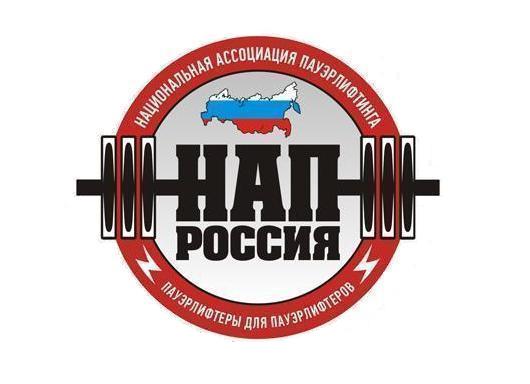 ФИО:  ____________________________________________________________________________Дата рождения: «___» _________________  _____ г.          Номер годового билета:  __________Почтовый адрес. Индекс: ___________ Область: __________________________________________________________________       __________________________     ______   _______  ________                     ГОРОД                                                                                         УЛИЦА                                          ДОМ           КОРПУС      КВАРТИРАТелефон: 8 – ( _ _ _ ) _________________        Эл.почта:__________________________________Название соревнований: ____________________________________________________________ ВЕРСИЯ:     ЛЮБИТЕЛИ (с допинг-контролем)____            ПРО (без допинг-контроля)____ФИО тренера: ___________________  Дата соревнований:____________ Подпись:__________                                            ВИД УПРАЖНЕНИЯ (нужное подчеркнуть):Пауэрлифтинг               Жим лёжа          Приседания               Становая тягаПауэрспорт                    Жим штанги стоя          Военный жим классический Силовое двоеборье              Жимовое двоеборье                       Тяговое двоеборье Парная становая тяга                     Стритлифтинг классический: двоеборьеОдиночные подтягивания              Одиночные отжимания              Лог-лифтБицепс (Классический, Строгий, Экстремальный, Аксель, двоеб., троеб.)   	          АрмлифтингДИВИЗИОН: ______________________________________________________________________                                    (Без экипировки,  Софт-экип 1 петля,  Софт экип 2-3 петли,  Однослойная экипировка,  Многослойная экипировка)Весовая категория:                              Возраст:                                РЕЗУЛЬТАТ:                           кгНАРОДНЫЙ  ЖИМ, НАРОДНАЯ  ТЯГА,  многоповторный СТРИТЛИФТИНГ                            ВОЕННЫЙ   ЖИМ   МНОГОПОВТОРНЫЙВесовая категория:                   Вес штанги:                Возраст:           РЕЗУЛЬТАТ:                 повт.                    РУССКИЙ ЖИМ,  РУССКАЯ ТЯГА, РУССКИЙ БИЦЕПС Номинация:                  Весовая категория:                 Возраст:            РЕЗУЛЬТАТ:                повт.